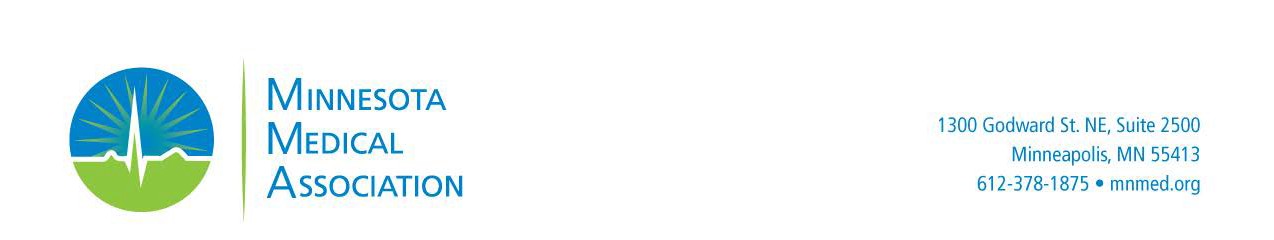 50th Annual Child Neurology Society Meeting9/29-12/31/2021Disclosure:It is the policy of the Minnesota Medical Association (MMA) to ensure balance, independence, objectivity, and scientific rigor in its CME activities. To comply with the Standards for Integrity and Independence of the Accreditation Council for Continuing Medical Education (ACCME), the MMA requires planning committee members and faculty to disclose all financial relationship they have with an ineligible company. The following financial relationships were disclosed and resolved prior to the activity. They can be found on page two. The remaining members of the faculty and planning committee for this conference have indicated that they have no financial relationships to disclose related to the content of the CME activity. Faculty members have declared that they will uphold the MMA’s standards regarding CME activities and that any clinical recommendations are based on the best available evidence or are consistent with generally accepted medical practice. Please indicate in the comments section of the evaluation form whether you detect any instances of bias toward products manufactured by an ineligible company.CME Credit:This activity has been planned and implemented in accordance with the accreditation requirements and polices of the Accreditation Council for Continuing Medical Education through the joint providership of the Minnesota Medical Association and Child Neurology Society. The Minnesota Medical Association (MMA) is accredited by the Accreditation Council for Continuing Medical Education to provide continuing medical education for physicians.The Minnesota Medical Association designates this internet live/enduring activity for a maximum of 33 AMA PRA Category 1 Credit(s)™. Physicians should claim only the credit commensurate with the extent of their participation in the activity.Financial Support:The following companies have supported this activity with an unrestricted educational grant and have had no part in the planning or delivery process. Please indicate in the comments section of the evaluation if you detect any influence from the below organizations.Biogen                   Eisai	Greenwich	       Novartis 	       Taysha Ineligible Company: Those whose primary business is producing, marketing, selling, reselling, or distributing healthcare products used by or on patients.The ACCME defines "'relevant' financial relationships” as financial relationships in any amount occurring within the past 24 months that create a conflict of interest.